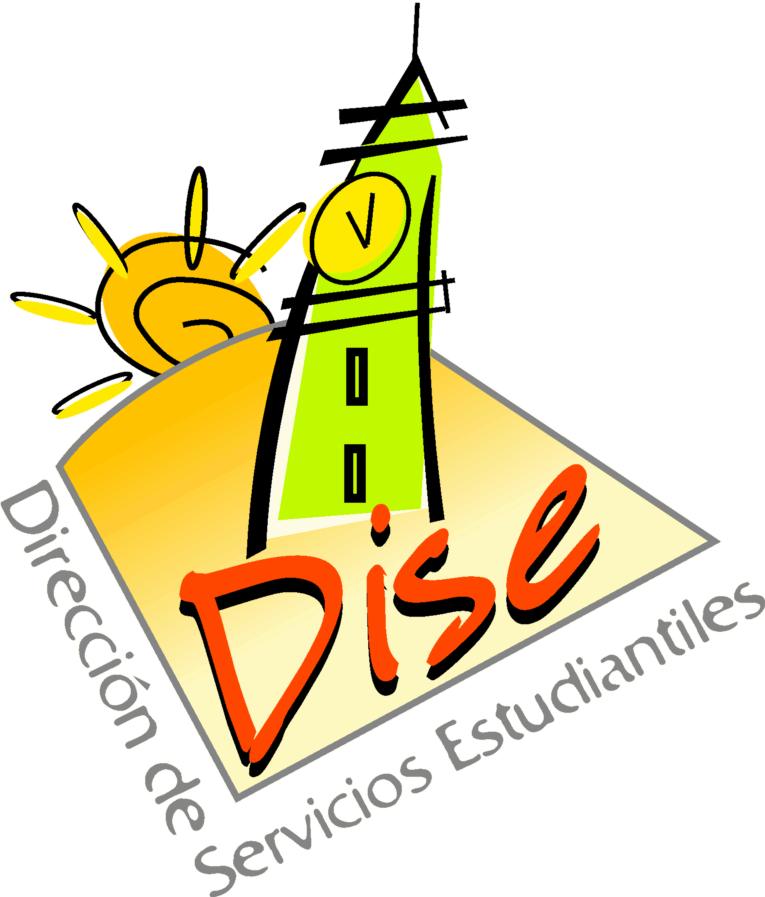 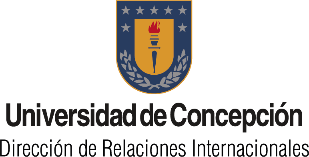 Bases y requisitosBecas estudiantes de pregrado para participación en eventos académicos internacionalesLa Dirección de Relaciones Internacionales y la Dirección de Servicios Estudiantiles de la Universidad de Concepción invitan a los estudiantes de pregrado de todas las carreras y de todos los cursos, a internacionalizar su currículum postulando a la “Beca participación en eventos internacionales”.BasesEl programa incentiva la participación activa del estudiante a través de una ponencia, presentación de poster o similar en una actividad académica online de carácter internacional.Participación en eventos académicos que se desarrollen en idioma español: beca de $ 60.000. Se contemplan 6 becas.Participación en eventos académicos que se desarrollen en idioma diferente al español: beca de $80.000. Se contemplan 4 becas.La beca será otorgada tras la carta de aceptación del estudiante en el evento internacional. Las actividades contempladas son: congresos, talleres, foros, seminarios, webinars o similar.La participación puede ser individual o en grupo. En caso de participación en grupo, el monto de la beca será único, no atribuible a cada uno de los participantes por separado.Se recibirán postulaciones en el correo electrónico dri@udec.cl entre el 29 de noviembre de 2021 y el 14 de enero de 2022, para eventos a desarrollarse entre el 1 de febrero de 2022 y el 31 de julio de 2022.Requisitos de postulaciónSer alumno regular de pregrado.Presentación de una ponencia, poster o similar en el evento internacional. Carta de motivación del estudiante, que contenga:Descripción del evento al que postula y enlace al sitio web del evento.Descripción de la presentación que realizará durante la actividadCarta de apoyo de docente o de jefatura de carrera.